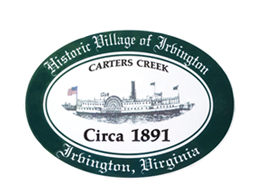 THE TOWN OF IRVINGTONIRVINGTON BAPTIST CHURCH, IRVINGTON, VABUDGET & FINANCE WORKSHOPThursday, May 11, 2023; 5:30PM CALL TO ORDER – J. HarrisJ. Harris:  This is a budget and finance workshop for the Irvington Town Council held on May 11th, at 5:30 at Irvington Baptist Church.  Before we do the roll call, Wayne Nunnally has contacted the Mayor requesting that he be able to attend electronically as he is in the hospital. So, all of those in favor.  Opposed. Group:  Aye. ROLL CALL OF TOWN COUNCILG. del Rio, present. J. Brown, present. P. Robinson, present. D. Patteson, present. W. Nunnally, present electronically. J. Harris, present. APPROVAL OF AGENDAMotion made by D. Patteson to approve the Agenda. Seconded by J. Penniman. Motion carries unanimously.  DISCUSSION OF OPERATING BUDGETJ. Harris:  Mr. Schaschek has joined the table as he was on the B&F Committee.  G. del Rio:  Operating budget discussed.  Meals tax discussed – the number will have to be updated as it will only be for 9 months if passed. Proposed to increase insurance expense amount to $14,000.  Some items have been reduced and some increased based on 9 months of figures. COVID-19 funds have been zeroed out.  Possible mortgage payment should be discussed about being added to the budget and adjustment made.  Community donations and sponsorships discussed as far as capital improvements.  Community events line items discussed. Storage expense for Christmas lights discussed, new storage needs to be in place by October 1st.   DISCUSSION OF CAPITAL IMPROVEMENTS BUDGETProject amounts were discussed such as sewer, drainage, playground, landscaping, restrooms, as well as town office with a mortgage. Timing is the issue, not the projects.  All items will be voted on individually.  Del Rio presented a capital improvement budget supported by himself and J. Penniman that included adding a meals tax to fund projects. K. Schaschek presented n alternat capital improvement budget supported by himself and Mayor Harris that showed adequate funding for town supported projects without adding a meals tax.ADJOURNMENTMotion made by W. Nunnally to adjourn. Seconded by P. RobinsonMotion passes unanimously. 